Sklep internetowy z dywanami Carpeto - solidna dawka inspiracjiZapewne niejednokrotnie dotyczył Ciebie dylemat urządzania wnętrza. Nie jest to z pewnością proste zadanie jak mogłoby się to wydawać. Urządzanie domu czy mieszkania to nie tylko malowanie ścian, czy zakup odpowiednich mebli. To przede wszystkim odpowiedni dobór dodatków. W dobie obecnie panującej pandemii przydatny może się okazać sklep internetowy z dywanami.Zadbaj o wygląd podłogi w Twoim domuWspomniany wcześniej sklep internetowy z dywanami, to prawdziwy raj dla każdego, kto uwielbia dokonywać zmian w swoim domu. Szczególnie w przypadku, gdy nie lubimy nudy, kupno nowego dywanu może wpłynąć pozytywnie na wizerunek aranżowanej powierzchni. Jednym z takich miejsc, gdzie można znaleźć produkty na miarę naszych potrzeb jest sklep Carpeto. To sklep internetowy z dywanami, w którym znajdziemy różnorodne produkty pod względem kolorystycznym, a także rozmiarowym. W przypadku zakupów artykułów do gospodarstwa domowego to jedno z miejsc, które warto odwiedzić.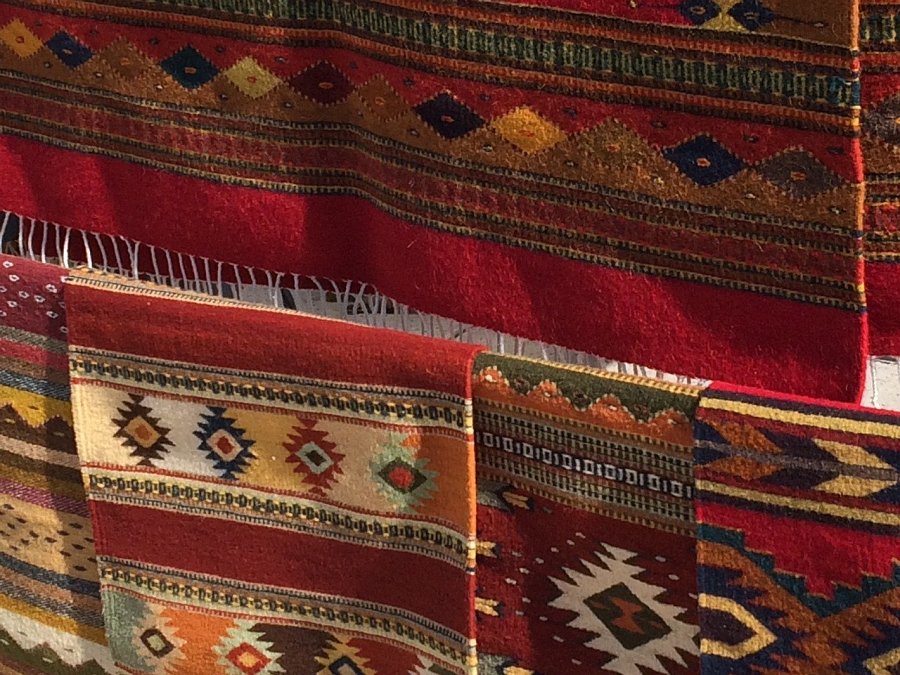 Sklep internetowy z dywanami przydatne miejsce przy aranżacji wnętrzOdwiedzając sklep internetowy z dywanami Carpeto warto mieć na uwadze czego oczekujemy od naszego przyszłego zakupu. Wszystko to dlatego, że w miejscu tym można znaleźć ponad 200 modeli dywanów. Jeśli jeszcze nie jesteś w stanie określić swoich planów względem urządzanej przestrzeni, to nic straconego. Na stronie firmy znajdziemy podział na kategorie, który umożliwi nam łatwiejsze zakupy. Na klientów czeka także sporo udogodnień, jak np. darmowy zwrot po przekroczeniu 599 złotych, czy też możliwość zwrotu do 101 dni. Serdecznie zapraszamy, a być może staniesz się szczęśliwym właścicielem wysokiej jakości produktu.